Inschrijfformulier LR&PC De Maasruiters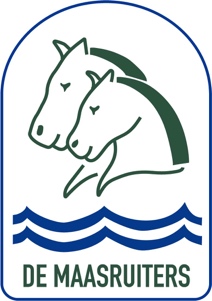 Inschrijfformulier voor lidmaatschap bij LR&PC De Maasruiters te Maasland Bij kinderen tot 18 jaar is een handtekening ouder/voogd verplicht.
Het gebruik van de accommodatie is volledig op eigen verantwoordelijkheid LR & PC de Maasruiters is niet aansprakelijk voor eventuele schade tijdens het gebruik maken van de accommodatie. Tussentijds opzeggen geeft geen recht op teruggave lidmaatschap. Handtekening & datum: Dit formulier kunt u opsturen naar maasruitersmaasland@gmail.com DATUM:1Achternaam en voorletters2Voornaam 3Straat + huisnummer4Postcode + woonplaats5Telefoonnummer6Emailadres7Geboortedatum8Geslacht9Ervaring met rijdenJa/nee10Tevens lid van vereniging11Voorheen lid van vereniging12Soort lidmaatschapAlleen KNHS lidmet les bij de paarden (in overleg)bakgebruikerniet rijdend lid (“vriend van”)